PERSONAL DETAILSPERSONAL DETAILSPERSONAL DETAILSPERSONAL DETAILSPERSONAL DETAILSPERSONAL DETAILSPERSONAL DETAILSPERSONAL DETAILSNameMrs. VANI NMrs. VANI NMrs. VANI NMrs. VANI NMrs. VANI NMrs. VANI NDepartmentComputer Science and EngineeringComputer Science and EngineeringComputer Science and EngineeringComputer Science and EngineeringComputer Science and EngineeringComputer Science and EngineeringDesignationAssistant ProfessorAssistant ProfessorAssistant ProfessorAssistant ProfessorAssistant ProfessorAssistant ProfessorQualificationM Tech,(PhD)M Tech,(PhD)M Tech,(PhD)M Tech,(PhD)M Tech,(PhD)M Tech,(PhD)Teaching Experience    8 Years    8 Years    8 Years    8 Years    8 Years    8 YearsEmail IDvanin@bgsit.ac.invanin@bgsit.ac.in vanimtech.z@gmail.com vanimtech.z@gmail.com vanimtech.z@gmail.com vanimtech.z@gmail.comVidwan-ID--Scopus IDScopus IDScopus IDScopus ID-Date of Birth16-12-198716-12-1987DOJDOJDOJDOJ17-01-2022Type of AssociationRegularRegularRegularRegularRegularRegularRegularOrcid ID---Google Scholar IDGoogle Scholar ID--Core DisciplineComputer Science and EngineeringComputer Science and EngineeringComputer Science and EngineeringComputer Science and EngineeringComputer Science and EngineeringComputer Science and EngineeringComputer Science and EngineeringSpecializationComputer Networking and Engineering and Web MiningComputer Networking and Engineering and Web MiningComputer Networking and Engineering and Web MiningComputer Networking and Engineering and Web MiningComputer Networking and Engineering and Web MiningComputer Networking and Engineering and Web MiningComputer Networking and Engineering and Web MiningAreas of InterestPythonData MiningPythonData MiningPythonData MiningPythonData MiningPythonData MiningPythonData MiningPythonData MiningMEMBERSHIP OF PROFESSIONAL BODIESMEMBERSHIP OF PROFESSIONAL BODIESMEMBERSHIP OF PROFESSIONAL BODIESMEMBERSHIP OF PROFESSIONAL BODIESMEMBERSHIP OF PROFESSIONAL BODIESMEMBERSHIP OF PROFESSIONAL BODIESMEMBERSHIP OF PROFESSIONAL BODIESMEMBERSHIP OF PROFESSIONAL BODIESProfessional SocietyProfessional SocietyFrom YearFrom YearFrom YearMembership Number/ NatureMembership Number/ NatureMembership Number/ NaturePROFESSIONAL EXPERIENCEPROFESSIONAL EXPERIENCEPROFESSIONAL EXPERIENCEPROFESSIONAL EXPERIENCEPROFESSIONAL EXPERIENCEPROFESSIONAL EXPERIENCEPROFESSIONAL EXPERIENCEPROFESSIONAL EXPERIENCEI Worked for 8 years as Assistant professor in Computer Science Department, Rao Bahadur Y.Mahabaleshwarappa Engineering College, Ballari.I Worked for 8 years as Assistant professor in Computer Science Department, Rao Bahadur Y.Mahabaleshwarappa Engineering College, Ballari.I Worked for 8 years as Assistant professor in Computer Science Department, Rao Bahadur Y.Mahabaleshwarappa Engineering College, Ballari.I Worked for 8 years as Assistant professor in Computer Science Department, Rao Bahadur Y.Mahabaleshwarappa Engineering College, Ballari.I Worked for 8 years as Assistant professor in Computer Science Department, Rao Bahadur Y.Mahabaleshwarappa Engineering College, Ballari.I Worked for 8 years as Assistant professor in Computer Science Department, Rao Bahadur Y.Mahabaleshwarappa Engineering College, Ballari.I Worked for 8 years as Assistant professor in Computer Science Department, Rao Bahadur Y.Mahabaleshwarappa Engineering College, Ballari.I Worked for 8 years as Assistant professor in Computer Science Department, Rao Bahadur Y.Mahabaleshwarappa Engineering College, Ballari.PUBLICATIONSPUBLICATIONSPUBLICATIONSPUBLICATIONSPUBLICATIONSPUBLICATIONSPUBLICATIONSPUBLICATIONSINTERNATIONAL JOURNALS: 1INTERNATIONAL JOURNALS: 1INTERNATIONAL JOURNALS: 1INTERNATIONAL JOURNALS: 1INTERNATIONAL JOURNALS: 1INTERNATIONAL JOURNALS: 1INTERNATIONAL JOURNALS: 1INTERNATIONAL JOURNALS: 1Analysis based multi-cloud interconnection on sky computing, IJECCE, ISSN-2249-071X,Volume 4 Issue 2,March 2013.VG-1:An optimistic algorithm for internet security, IJARCCE, ISSN-2319-5940,Volvo,Issue11,November 2013.A novel VSR algorithm for network security optimization, IJRAET, 2347-2812,Volume 2 Issue 2,March 2015.“MAT-V-A strong cryptography algorithm for stream Cipher techniques”, International journal of Computer Science and Engineering Technology(IJCSET, 2229-3345,Volume 6 Issue 5,May 2015.Big data :data driven design philosophy for solving hard optimization problem, IJCST, Volume 4,issue 1,2016.Google Glass Performance using Android and OHMD technology, IEAE 978-938, Oct 2016.Analysis based multi-cloud interconnection on sky computing, IJECCE, ISSN-2249-071X,Volume 4 Issue 2,March 2013.VG-1:An optimistic algorithm for internet security, IJARCCE, ISSN-2319-5940,Volvo,Issue11,November 2013.A novel VSR algorithm for network security optimization, IJRAET, 2347-2812,Volume 2 Issue 2,March 2015.“MAT-V-A strong cryptography algorithm for stream Cipher techniques”, International journal of Computer Science and Engineering Technology(IJCSET, 2229-3345,Volume 6 Issue 5,May 2015.Big data :data driven design philosophy for solving hard optimization problem, IJCST, Volume 4,issue 1,2016.Google Glass Performance using Android and OHMD technology, IEAE 978-938, Oct 2016.Analysis based multi-cloud interconnection on sky computing, IJECCE, ISSN-2249-071X,Volume 4 Issue 2,March 2013.VG-1:An optimistic algorithm for internet security, IJARCCE, ISSN-2319-5940,Volvo,Issue11,November 2013.A novel VSR algorithm for network security optimization, IJRAET, 2347-2812,Volume 2 Issue 2,March 2015.“MAT-V-A strong cryptography algorithm for stream Cipher techniques”, International journal of Computer Science and Engineering Technology(IJCSET, 2229-3345,Volume 6 Issue 5,May 2015.Big data :data driven design philosophy for solving hard optimization problem, IJCST, Volume 4,issue 1,2016.Google Glass Performance using Android and OHMD technology, IEAE 978-938, Oct 2016.Analysis based multi-cloud interconnection on sky computing, IJECCE, ISSN-2249-071X,Volume 4 Issue 2,March 2013.VG-1:An optimistic algorithm for internet security, IJARCCE, ISSN-2319-5940,Volvo,Issue11,November 2013.A novel VSR algorithm for network security optimization, IJRAET, 2347-2812,Volume 2 Issue 2,March 2015.“MAT-V-A strong cryptography algorithm for stream Cipher techniques”, International journal of Computer Science and Engineering Technology(IJCSET, 2229-3345,Volume 6 Issue 5,May 2015.Big data :data driven design philosophy for solving hard optimization problem, IJCST, Volume 4,issue 1,2016.Google Glass Performance using Android and OHMD technology, IEAE 978-938, Oct 2016.Analysis based multi-cloud interconnection on sky computing, IJECCE, ISSN-2249-071X,Volume 4 Issue 2,March 2013.VG-1:An optimistic algorithm for internet security, IJARCCE, ISSN-2319-5940,Volvo,Issue11,November 2013.A novel VSR algorithm for network security optimization, IJRAET, 2347-2812,Volume 2 Issue 2,March 2015.“MAT-V-A strong cryptography algorithm for stream Cipher techniques”, International journal of Computer Science and Engineering Technology(IJCSET, 2229-3345,Volume 6 Issue 5,May 2015.Big data :data driven design philosophy for solving hard optimization problem, IJCST, Volume 4,issue 1,2016.Google Glass Performance using Android and OHMD technology, IEAE 978-938, Oct 2016.Analysis based multi-cloud interconnection on sky computing, IJECCE, ISSN-2249-071X,Volume 4 Issue 2,March 2013.VG-1:An optimistic algorithm for internet security, IJARCCE, ISSN-2319-5940,Volvo,Issue11,November 2013.A novel VSR algorithm for network security optimization, IJRAET, 2347-2812,Volume 2 Issue 2,March 2015.“MAT-V-A strong cryptography algorithm for stream Cipher techniques”, International journal of Computer Science and Engineering Technology(IJCSET, 2229-3345,Volume 6 Issue 5,May 2015.Big data :data driven design philosophy for solving hard optimization problem, IJCST, Volume 4,issue 1,2016.Google Glass Performance using Android and OHMD technology, IEAE 978-938, Oct 2016.Analysis based multi-cloud interconnection on sky computing, IJECCE, ISSN-2249-071X,Volume 4 Issue 2,March 2013.VG-1:An optimistic algorithm for internet security, IJARCCE, ISSN-2319-5940,Volvo,Issue11,November 2013.A novel VSR algorithm for network security optimization, IJRAET, 2347-2812,Volume 2 Issue 2,March 2015.“MAT-V-A strong cryptography algorithm for stream Cipher techniques”, International journal of Computer Science and Engineering Technology(IJCSET, 2229-3345,Volume 6 Issue 5,May 2015.Big data :data driven design philosophy for solving hard optimization problem, IJCST, Volume 4,issue 1,2016.Google Glass Performance using Android and OHMD technology, IEAE 978-938, Oct 2016.Analysis based multi-cloud interconnection on sky computing, IJECCE, ISSN-2249-071X,Volume 4 Issue 2,March 2013.VG-1:An optimistic algorithm for internet security, IJARCCE, ISSN-2319-5940,Volvo,Issue11,November 2013.A novel VSR algorithm for network security optimization, IJRAET, 2347-2812,Volume 2 Issue 2,March 2015.“MAT-V-A strong cryptography algorithm for stream Cipher techniques”, International journal of Computer Science and Engineering Technology(IJCSET, 2229-3345,Volume 6 Issue 5,May 2015.Big data :data driven design philosophy for solving hard optimization problem, IJCST, Volume 4,issue 1,2016.Google Glass Performance using Android and OHMD technology, IEAE 978-938, Oct 2016.INTERNATIONAL CONFERENCE: 0INTERNATIONAL CONFERENCE: 0INTERNATIONAL CONFERENCE: 0INTERNATIONAL CONFERENCE: 0INTERNATIONAL CONFERENCE: 0INTERNATIONAL CONFERENCE: 0INTERNATIONAL CONFERENCE: 0INTERNATIONAL CONFERENCE: 0“A PERFORMANCE METRICS ESTIMATION OF SPADE, PREFIX SPAN, FAST AND LAPIN ALGORITHM”, SPRINGER International Conference on Sentimental Analysis and Deep Learning (ICSADL2021) organized by Tribhuvan University, Nepal and Prince of Songkla University,Thailand on18thand19th June,2021.“A SURVEY ON WEB USAGE MINI NG AND ITS APPLICATIONS” in International conference on Sustainable Advanced computing ICSAC-2018.“A PERFORMANCE METRICS ESTIMATION OF SPADE, PREFIX SPAN, FAST AND LAPIN ALGORITHM”, SPRINGER International Conference on Sentimental Analysis and Deep Learning (ICSADL2021) organized by Tribhuvan University, Nepal and Prince of Songkla University,Thailand on18thand19th June,2021.“A SURVEY ON WEB USAGE MINI NG AND ITS APPLICATIONS” in International conference on Sustainable Advanced computing ICSAC-2018.“A PERFORMANCE METRICS ESTIMATION OF SPADE, PREFIX SPAN, FAST AND LAPIN ALGORITHM”, SPRINGER International Conference on Sentimental Analysis and Deep Learning (ICSADL2021) organized by Tribhuvan University, Nepal and Prince of Songkla University,Thailand on18thand19th June,2021.“A SURVEY ON WEB USAGE MINI NG AND ITS APPLICATIONS” in International conference on Sustainable Advanced computing ICSAC-2018.“A PERFORMANCE METRICS ESTIMATION OF SPADE, PREFIX SPAN, FAST AND LAPIN ALGORITHM”, SPRINGER International Conference on Sentimental Analysis and Deep Learning (ICSADL2021) organized by Tribhuvan University, Nepal and Prince of Songkla University,Thailand on18thand19th June,2021.“A SURVEY ON WEB USAGE MINI NG AND ITS APPLICATIONS” in International conference on Sustainable Advanced computing ICSAC-2018.“A PERFORMANCE METRICS ESTIMATION OF SPADE, PREFIX SPAN, FAST AND LAPIN ALGORITHM”, SPRINGER International Conference on Sentimental Analysis and Deep Learning (ICSADL2021) organized by Tribhuvan University, Nepal and Prince of Songkla University,Thailand on18thand19th June,2021.“A SURVEY ON WEB USAGE MINI NG AND ITS APPLICATIONS” in International conference on Sustainable Advanced computing ICSAC-2018.“A PERFORMANCE METRICS ESTIMATION OF SPADE, PREFIX SPAN, FAST AND LAPIN ALGORITHM”, SPRINGER International Conference on Sentimental Analysis and Deep Learning (ICSADL2021) organized by Tribhuvan University, Nepal and Prince of Songkla University,Thailand on18thand19th June,2021.“A SURVEY ON WEB USAGE MINI NG AND ITS APPLICATIONS” in International conference on Sustainable Advanced computing ICSAC-2018.“A PERFORMANCE METRICS ESTIMATION OF SPADE, PREFIX SPAN, FAST AND LAPIN ALGORITHM”, SPRINGER International Conference on Sentimental Analysis and Deep Learning (ICSADL2021) organized by Tribhuvan University, Nepal and Prince of Songkla University,Thailand on18thand19th June,2021.“A SURVEY ON WEB USAGE MINI NG AND ITS APPLICATIONS” in International conference on Sustainable Advanced computing ICSAC-2018.“A PERFORMANCE METRICS ESTIMATION OF SPADE, PREFIX SPAN, FAST AND LAPIN ALGORITHM”, SPRINGER International Conference on Sentimental Analysis and Deep Learning (ICSADL2021) organized by Tribhuvan University, Nepal and Prince of Songkla University,Thailand on18thand19th June,2021.“A SURVEY ON WEB USAGE MINI NG AND ITS APPLICATIONS” in International conference on Sustainable Advanced computing ICSAC-2018.NATIONAL CONFERENCES: 1NATIONAL CONFERENCES: 1NATIONAL CONFERENCES: 1NATIONAL CONFERENCES: 1NATIONAL CONFERENCES: 1NATIONAL CONFERENCES: 1NATIONAL CONFERENCES: 1NATIONAL CONFERENCES: 1 “CUSTOMER BEHAVIOUR PREDICTIOIN USING STOCK MARKET”, in second international conference 25th and 26thapril 2018.ICACA-2018. “CUSTOMER BEHAVIOUR PREDICTIOIN USING STOCK MARKET”, in second international conference 25th and 26thapril 2018.ICACA-2018. “CUSTOMER BEHAVIOUR PREDICTIOIN USING STOCK MARKET”, in second international conference 25th and 26thapril 2018.ICACA-2018. “CUSTOMER BEHAVIOUR PREDICTIOIN USING STOCK MARKET”, in second international conference 25th and 26thapril 2018.ICACA-2018. “CUSTOMER BEHAVIOUR PREDICTIOIN USING STOCK MARKET”, in second international conference 25th and 26thapril 2018.ICACA-2018. “CUSTOMER BEHAVIOUR PREDICTIOIN USING STOCK MARKET”, in second international conference 25th and 26thapril 2018.ICACA-2018. “CUSTOMER BEHAVIOUR PREDICTIOIN USING STOCK MARKET”, in second international conference 25th and 26thapril 2018.ICACA-2018. “CUSTOMER BEHAVIOUR PREDICTIOIN USING STOCK MARKET”, in second international conference 25th and 26thapril 2018.ICACA-2018.GUEST LECTURES DELIVERDGUEST LECTURES DELIVERDGUEST LECTURES DELIVERDGUEST LECTURES DELIVERDGUEST LECTURES DELIVERDInvited College NameTitle of the topicTitle of the topicDateDateNILINTERNSHIPS PARTICIPATED: 2INTERNSHIPS PARTICIPATED: 2INTERNSHIPS PARTICIPATED: 2INTERNSHIPS PARTICIPATED: 2INTERNSHIPS PARTICIPATED: 2      1.  Internship in "ASP.NET" in Espina Software Solutions, Cochin at 5th May to 30th                            December 2015.      1.  Internship in "ASP.NET" in Espina Software Solutions, Cochin at 5th May to 30th                            December 2015.      1.  Internship in "ASP.NET" in Espina Software Solutions, Cochin at 5th May to 30th                            December 2015.      1.  Internship in "ASP.NET" in Espina Software Solutions, Cochin at 5th May to 30th                            December 2015.      1.  Internship in "ASP.NET" in Espina Software Solutions, Cochin at 5th May to 30th                            December 2015.      2.  Internship in" JAVA" in Codecell Technologies, Mysore at 1st August to 30th                            November 2018.      2.  Internship in" JAVA" in Codecell Technologies, Mysore at 1st August to 30th                            November 2018.      2.  Internship in" JAVA" in Codecell Technologies, Mysore at 1st August to 30th                            November 2018.      2.  Internship in" JAVA" in Codecell Technologies, Mysore at 1st August to 30th                            November 2018.      2.  Internship in" JAVA" in Codecell Technologies, Mysore at 1st August to 30th                            November 2018.  WORKSHOPS/SEMINARS/WEBINARS/FDPs PARTICIPATED: 4  WORKSHOPS/SEMINARS/WEBINARS/FDPs PARTICIPATED: 4  WORKSHOPS/SEMINARS/WEBINARS/FDPs PARTICIPATED: 4  WORKSHOPS/SEMINARS/WEBINARS/FDPs PARTICIPATED: 4  WORKSHOPS/SEMINARS/WEBINARS/FDPs PARTICIPATED: 4“ANDROID DEVELOPMENT FUNDAMENTALS” in SVCE conducted by GOOGLE DEVELOPERS. “ANDROID APPLICATION DEVELOPMENT” 1ST to 3rd October 2013 organized by Department of CSE,RYMECSeminar on TRENDS IN IT 13th to 14th September 2013, organized by Department of CSE,RYMECOne day Invited talk on Recent advances in Agent Technology , 27/04/2015 organized by Department of CSE,RYMECFaculty Development Program on Cloud Computing and Big Data Analytics 20/02/2015-21/02/2015,organized by Department of CSE,RYMECWorkshop on Outcome Based Education, 8th-9th July 2016,organized by Department of CSE,RYMECRecent trends and Soft Skills, 13th -25th  July 2015,organized by Department of CSE,RYMECOne day Invited talk on MARS: Multimedia Data Archival and Retrieval Systems, 2nd November 2016,organized by Department of CSE,RYMECTwo days Invited talk on National Board of Accreditation, 22nd to 24th Nov 2016,organized by Department of CSE,RYMECOne day invited talk on prevention of congentital birth defects, 5thAug,organized by Department of CSE,RYMECTwo days workshop on Professionalism, 17th 18th September 2016,organized by Department of CSE,RYMEC,2017Three days workshop on Intellectual Property Rights & Research Initiatives in Computer Science, 30th,31st Jan&1stFeb,organized by Department of CSE,RYMEC,2017.“ANDROID DEVELOPMENT FUNDAMENTALS” in SVCE conducted by GOOGLE DEVELOPERS. “ANDROID APPLICATION DEVELOPMENT” 1ST to 3rd October 2013 organized by Department of CSE,RYMECSeminar on TRENDS IN IT 13th to 14th September 2013, organized by Department of CSE,RYMECOne day Invited talk on Recent advances in Agent Technology , 27/04/2015 organized by Department of CSE,RYMECFaculty Development Program on Cloud Computing and Big Data Analytics 20/02/2015-21/02/2015,organized by Department of CSE,RYMECWorkshop on Outcome Based Education, 8th-9th July 2016,organized by Department of CSE,RYMECRecent trends and Soft Skills, 13th -25th  July 2015,organized by Department of CSE,RYMECOne day Invited talk on MARS: Multimedia Data Archival and Retrieval Systems, 2nd November 2016,organized by Department of CSE,RYMECTwo days Invited talk on National Board of Accreditation, 22nd to 24th Nov 2016,organized by Department of CSE,RYMECOne day invited talk on prevention of congentital birth defects, 5thAug,organized by Department of CSE,RYMECTwo days workshop on Professionalism, 17th 18th September 2016,organized by Department of CSE,RYMEC,2017Three days workshop on Intellectual Property Rights & Research Initiatives in Computer Science, 30th,31st Jan&1stFeb,organized by Department of CSE,RYMEC,2017.“ANDROID DEVELOPMENT FUNDAMENTALS” in SVCE conducted by GOOGLE DEVELOPERS. “ANDROID APPLICATION DEVELOPMENT” 1ST to 3rd October 2013 organized by Department of CSE,RYMECSeminar on TRENDS IN IT 13th to 14th September 2013, organized by Department of CSE,RYMECOne day Invited talk on Recent advances in Agent Technology , 27/04/2015 organized by Department of CSE,RYMECFaculty Development Program on Cloud Computing and Big Data Analytics 20/02/2015-21/02/2015,organized by Department of CSE,RYMECWorkshop on Outcome Based Education, 8th-9th July 2016,organized by Department of CSE,RYMECRecent trends and Soft Skills, 13th -25th  July 2015,organized by Department of CSE,RYMECOne day Invited talk on MARS: Multimedia Data Archival and Retrieval Systems, 2nd November 2016,organized by Department of CSE,RYMECTwo days Invited talk on National Board of Accreditation, 22nd to 24th Nov 2016,organized by Department of CSE,RYMECOne day invited talk on prevention of congentital birth defects, 5thAug,organized by Department of CSE,RYMECTwo days workshop on Professionalism, 17th 18th September 2016,organized by Department of CSE,RYMEC,2017Three days workshop on Intellectual Property Rights & Research Initiatives in Computer Science, 30th,31st Jan&1stFeb,organized by Department of CSE,RYMEC,2017.“ANDROID DEVELOPMENT FUNDAMENTALS” in SVCE conducted by GOOGLE DEVELOPERS. “ANDROID APPLICATION DEVELOPMENT” 1ST to 3rd October 2013 organized by Department of CSE,RYMECSeminar on TRENDS IN IT 13th to 14th September 2013, organized by Department of CSE,RYMECOne day Invited talk on Recent advances in Agent Technology , 27/04/2015 organized by Department of CSE,RYMECFaculty Development Program on Cloud Computing and Big Data Analytics 20/02/2015-21/02/2015,organized by Department of CSE,RYMECWorkshop on Outcome Based Education, 8th-9th July 2016,organized by Department of CSE,RYMECRecent trends and Soft Skills, 13th -25th  July 2015,organized by Department of CSE,RYMECOne day Invited talk on MARS: Multimedia Data Archival and Retrieval Systems, 2nd November 2016,organized by Department of CSE,RYMECTwo days Invited talk on National Board of Accreditation, 22nd to 24th Nov 2016,organized by Department of CSE,RYMECOne day invited talk on prevention of congentital birth defects, 5thAug,organized by Department of CSE,RYMECTwo days workshop on Professionalism, 17th 18th September 2016,organized by Department of CSE,RYMEC,2017Three days workshop on Intellectual Property Rights & Research Initiatives in Computer Science, 30th,31st Jan&1stFeb,organized by Department of CSE,RYMEC,2017.“ANDROID DEVELOPMENT FUNDAMENTALS” in SVCE conducted by GOOGLE DEVELOPERS. “ANDROID APPLICATION DEVELOPMENT” 1ST to 3rd October 2013 organized by Department of CSE,RYMECSeminar on TRENDS IN IT 13th to 14th September 2013, organized by Department of CSE,RYMECOne day Invited talk on Recent advances in Agent Technology , 27/04/2015 organized by Department of CSE,RYMECFaculty Development Program on Cloud Computing and Big Data Analytics 20/02/2015-21/02/2015,organized by Department of CSE,RYMECWorkshop on Outcome Based Education, 8th-9th July 2016,organized by Department of CSE,RYMECRecent trends and Soft Skills, 13th -25th  July 2015,organized by Department of CSE,RYMECOne day Invited talk on MARS: Multimedia Data Archival and Retrieval Systems, 2nd November 2016,organized by Department of CSE,RYMECTwo days Invited talk on National Board of Accreditation, 22nd to 24th Nov 2016,organized by Department of CSE,RYMECOne day invited talk on prevention of congentital birth defects, 5thAug,organized by Department of CSE,RYMECTwo days workshop on Professionalism, 17th 18th September 2016,organized by Department of CSE,RYMEC,2017Three days workshop on Intellectual Property Rights & Research Initiatives in Computer Science, 30th,31st Jan&1stFeb,organized by Department of CSE,RYMEC,2017.ONLINE COURSESONLINE COURSESONLINE COURSESONLINE COURSESONLINE COURSESCourse Title Course Title Course Organization Course Organization Year1.   Basics of Python1.   Basics of PythonInfosys Spring BoardInfosys Spring Board20222.   Introduction of Python2.   Introduction of PythonInfosys Spring BoardInfosys Spring Board20223.   Python 101 for Data Science3.   Python 101 for Data ScienceIBMIBM20224.   Introduction to Deep Learning4.   Introduction to Deep LearningInfosys Spring BoardInfosys Spring Board20225.   Advanced Python Concepts5.   Advanced Python ConceptsInfosys Spring BoardInfosys Spring Board20226.   Introduction to H2O using Python6.   Introduction to H2O using PythonInfosys Spring BoardInfosys Spring Board20227.  Apply end to end security to a cloud application7.  Apply end to end security to a cloud applicationIBMIBM2022SUMMARY OF BOOKS/ MONOGRAMS PUBLISHEDSUMMARY OF BOOKS/ MONOGRAMS PUBLISHEDSUMMARY OF BOOKS/ MONOGRAMS PUBLISHEDSUMMARY OF BOOKS/ MONOGRAMS PUBLISHEDSUMMARY OF BOOKS/ MONOGRAMS PUBLISHEDSUMMARY OF BOOKS/ MONOGRAMS PUBLISHEDSUMMARY OF BOOKS/ MONOGRAMS PUBLISHEDSUMMARY OF BOOKS/ MONOGRAMS PUBLISHEDTitle of the BookTitle of the BookTitle of the BookTitle of the BookYear of PublicationYear of PublicationYear of PublicationPublisherTITLE: UNIX SHELL PROGRAMMING TITLE: UNIX SHELL PROGRAMMING TITLE: UNIX SHELL PROGRAMMING TITLE: UNIX SHELL PROGRAMMING 201920192019 Inkart PublicationISBN:978-93-5373-215-8AWARDS, COMMENDATIONS RECEIVEDAWARDS, COMMENDATIONS RECEIVEDAWARDS, COMMENDATIONS RECEIVEDAWARDS, COMMENDATIONS RECEIVEDAWARDS, COMMENDATIONS RECEIVEDAWARDS, COMMENDATIONS RECEIVEDAWARDS, COMMENDATIONS RECEIVEDAWARDS, COMMENDATIONS RECEIVEDNatureNatureYearYearYearAwarding OrganizationAwarding OrganizationAwarding OrganizationYoung Scientist AwardYoung Scientist Award202020202020VDGood OrganizationVDGood OrganizationVDGood OrganizationYoung Researcher AwardYoung Researcher Award202120212021Institute of Scholar (InSc)Institute of Scholar (InSc)Institute of Scholar (InSc)PATENTSPATENTSPATENTSPATENTSPATENTSPATENTSPATENTSPATENTSTITLE: AN AI ASSISTED VERTICAL FARMING SYSTEM AND METHODS Application number:202041034752TITLE: AN AI ASSISTED VERTICAL FARMING SYSTEM AND METHODS Application number:202041034752TITLE: AN AI ASSISTED VERTICAL FARMING SYSTEM AND METHODS Application number:202041034752TITLE: AN AI ASSISTED VERTICAL FARMING SYSTEM AND METHODS Application number:202041034752TITLE: AN AI ASSISTED VERTICAL FARMING SYSTEM AND METHODS Application number:202041034752TITLE: AN AI ASSISTED VERTICAL FARMING SYSTEM AND METHODS Application number:202041034752TITLE: AN AI ASSISTED VERTICAL FARMING SYSTEM AND METHODS Application number:202041034752TITLE: AN AI ASSISTED VERTICAL FARMING SYSTEM AND METHODS Application number:202041034752GRANTS RECEIVED FOR MAJOR AND MINOR PROJECTSGRANTS RECEIVED FOR MAJOR AND MINOR PROJECTSGRANTS RECEIVED FOR MAJOR AND MINOR PROJECTSGRANTS RECEIVED FOR MAJOR AND MINOR PROJECTSGRANTS RECEIVED FOR MAJOR AND MINOR PROJECTSGRANTS RECEIVED FOR MAJOR AND MINOR PROJECTSGRANTS RECEIVED FOR MAJOR AND MINOR PROJECTSGRANTS RECEIVED FOR MAJOR AND MINOR PROJECTSTitle of the projectSanctioned YearSanctioned YearAgencyAgencyAgencyAmountAmountNIL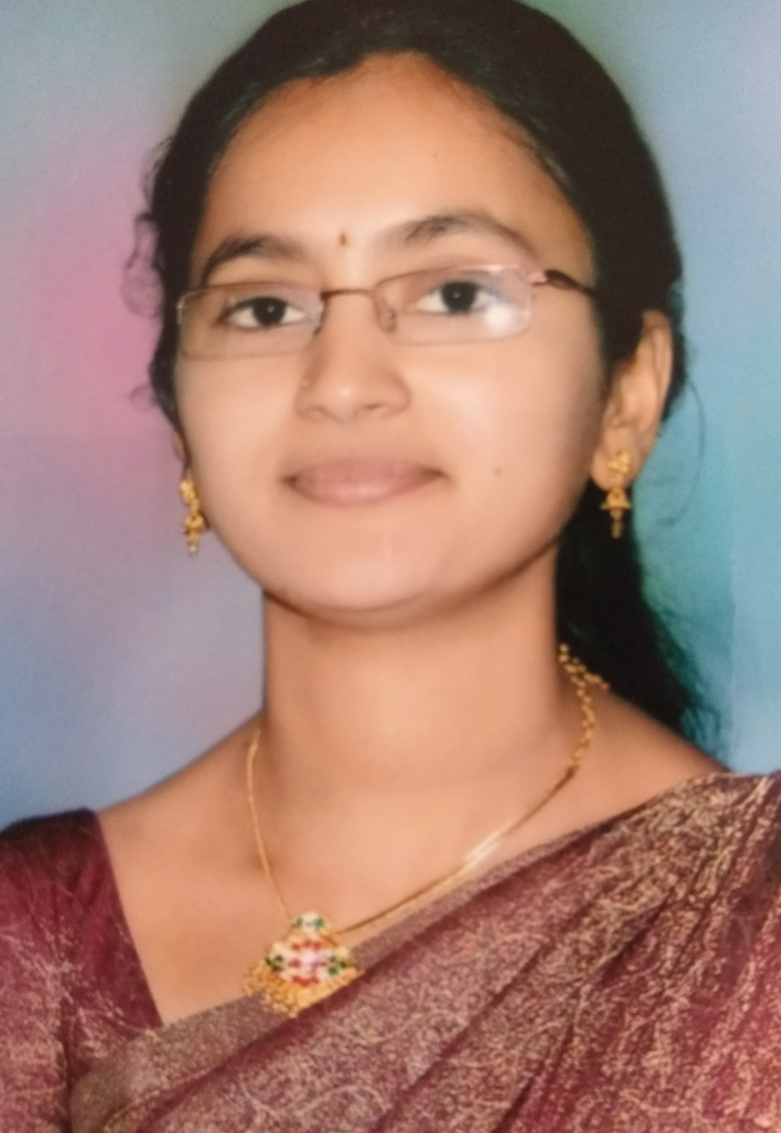 